Об утверждении  Положения  о  порядке  организациии  проведения  общественных  обсуждений  или публичных слушаний  по  вопросам  градостроительной  деятельностив  городском  поселении Тутаев	В  соответствии  с  Градостроительным  кодексом  Российской  Федерации, Федеральным  законом  от 06.10.2003  №  131- ФЗ «Об общих  принципах  организации  местного  самоуправления  в  Российской  Федерации», Уставом  городского поселения Тутаев  Муниципальный  Совет  городского  поселения  ТутаевРЕШИЛ:	1.Утвердить  Положение  о  порядке  организации и  проведения  общественных  обсуждений  или публичных  слушаний  по  вопросам  градостроительной  деятельности  в  городском  поселении  Тутаев (Приложение).	2.Внести в Положение о  порядке  организации  и  проведения  публичных  слушаний в  городском  поселении  Тутаев, утвержденное решением  Муниципального  Совета  городского  поселения Тутаев от 19.09.2012 № 112 «Об  утверждении  положения  о  порядке  организации  и  проведения  публичных  слушаний  в  городском  поселении  Тутаев» следующие  изменения:	1)в  пункте  1.3.  слова «Главы  городского  поселения  Тутаев»  заменить  словами  «Председателя  Муниципального  Совета  городского  поселения  Тутаев»;	2)подпункт 3 пункта 1.4. изложить  в  следующей  редакции:	«3)проект  стратегии  социально – экономического  развития  городского  поселения  Тутаев;»;	3)в  пункте  2.1.  слова «Главы  городского  поселения  Тутаев»  заменить  словами  «Председателя  Муниципального  Совета  городского  поселения  Тутаев»;	4)в  абзаце  втором  пункта  2.1. слова «по проектам  планов  и  программ  развития  городского  поселения  Тутаев,» заменить  словами «по  проекту  стратегии социально – экономического развития  городского  поселения  Тутаев,»;	5)абзац  третий  пункта 2.1. изложить  в  следующей  редакции:	«Публичные  слушания назначаются  постановлением  Председателя  Муниципального  Совета  городского  поселения  Тутаев по  проекту  бюджета  городского  поселения  Тутаев и  проекту  отчета  о  его  исполнении, иным  вопросам, относящимся  к  компетенции  Председателя  Муниципального  Совета  городского  поселения  Тутаев.»;	6)в абзаце  третьем  пункта 3.1. слова «Главы  городского  поселения  Тутаев»  заменить  словами  «Председателя  Муниципального  Совета  городского  поселения  Тутаев»;	7)в  пункте 3.4.  слова  «председатель Муниципального  Совета, Глава  городского  поселения  Тутаев» заменить  словами  «Председатель  Муниципального  Совета  городского  поселения  Тутаев»;	8)в  приложении  2  к  Положению  о  порядке  организации  и  проведения  публичных  слушаний  городского  поселения  Тутаев  слово «Главы»  заменить  словом «Председателя».	3.Контроль  за исполнением  настоящего  решения  возложить  на  постоянную  комиссию  Муниципального  Совета городского  поселения  Тутаев  по  экономической  политике  и  предпринимательству  (Анисимова Т.П).                    	4.Настоящее  решение  вступает  в  силу  после  его  официального  опубликования.Председатель Муниципального Советагородского  поселения Тутаев						С.Ю. ЕршовПриложениек решению Муниципального  Советагородского  поселения  Тутаевот 14.06.2018 № 245Положениео порядке организации  и  проведения общественных  обсуждений  или публичных слушаний по  вопросам  градостроительной деятельностив  городском  поселении  Тутаев1.Общие  положения	1.1.Положение  о  порядке  организации  и  проведения общественных  обсуждений  или  публичных  слушаний  по  вопросам градостроительной  деятельности  в  городском  поселении  Тутаев  (далее – Положение) разработано  в  соответствии  со  статьей  5.1. Градостроительного  кодекса  Российской  Федерации, статьей  28  Федерального  закона    от 06.10.2003  №  131- ФЗ «Об общих  принципах  организации  местного  самоуправления  в  Российской  Федерации».	1.2.Положение  применяется при  решении вопросов  местного  значения  в  сфере  градостроительства на  территории  городского  поселения  Тутаев.	1.3.Положение  определяет  порядок  организации  и  проведения общественных  обсуждений или публичных   слушаний   по  проекту генерального  плана, проекту  правил  землепользования  и  застройки, проектам планировки территории, проектам  межевания  территории, проектам правил  благоустройства  территории, проектам, предусматривающим  внесение  изменений  в  один  из  указанных  утвержденных  документов, проектам  решений  о  предоставлении  разрешения  на  условно  разрешенный  вид  использования  земельного  участка  или  объекта  капитального  строительства, проектам  решений  о  предоставлении  разрешения  на  отклонение от  предельных  параметров  разрешенного  строительства, реконструкции  объектов  капитального  строительства (далее –  общественные  обсуждения, публичные  слушания, проекты), вопросам  изменения  одного  вида  разрешенного  использования  земельных  участков  и  объектов  капитального  строительства на  другой  вид  такого  использования  при  отсутствии  утвержденных  правил  землепользования  и застройки.2. Назначение  общественных  обсуждений или публичных слушаний        2.1.Общественные  обсуждения  назначаются  Председателем  Муниципального  Совета  городского  поселения  Тутаев  путем  издания  постановления  Председателя  Муниципального  Совета  городского  поселения  Тутаев с  указанием  темы  общественных  обсуждений.     2.2. Публичные слушания проводятся по инициативе населения, Муниципального Совета городского поселения  Тутаев, Председателя  Муниципального  Совета  городского  поселения  Тутаев.     2.3. Публичные слушания, проводимые по инициативе населения или Муниципального Совета городского  поселения  Тутаев, назначаются Муниципальным Советом  городского  поселения  Тутаев путем принятия решения Муниципального Совета городского  поселения  Тутаев.      2.4. Публичные слушания, проводимые по инициативе Председателя  Муниципального  Совета  городского  поселения  Тутаев, назначаются путем издания постановления Председателя  Муниципального  Совета  городского  поселения  Тутаев.      2.5. В муниципальном правовом акте о назначении публичных слушаний указываются:1) тема публичных слушаний;2) сведения об инициаторе проведения публичных слушаний;3) состав оргкомитета по проведению собрания  участников публичных слушаний, в том числе председатель, заместитель председателя и секретарь оргкомитета.       2.6. Муниципальный правовой акт о назначении общественных  обсуждений  или публичных слушаний должен быть официально опубликован в Тутаевской  массовой  муниципальной  газете «Берега».3. Особенности назначения публичных слушанийпо инициативе населения      3.1. Инициативная группа жителей города Тутаев численностью не менее 25 человек, достигших возраста 18 лет, направляет  ходатайство о проведении публичных  слушаний  в Муниципальный Совет  городского  поселения  Тутаев.      3.2. В ходатайстве инициативной группы должен быть указан проект муниципального правового акта, который предлагается вынести для обсуждения на публичных слушаниях, должны быть указаны фамилия, имя, отчество, дата рождения, серия и номер паспорта гражданина или иного документа, удостоверяющего личность гражданина, с указанием наименования или кода выдавшего его органа, а также адрес места жительства каждого члена инициативной группы и лиц, уполномоченных действовать от ее имени, и проставляется личная подпись каждого члена указанной группы и лиц, уполномоченных действовать от ее имени. К ходатайству  прилагаются  протокол  собрания  инициативной  группы,  накотором принято решение о выдвижении инициативы проведения публичных слушаний, и проект муниципального правового акта, который предлагается вынести на публичные слушания.      3.3. По результатам рассмотрения ходатайства инициативной группы Муниципальный Совет городского  поселения  Тутаев   принимает решение о назначении или об отказе в назначении публичных слушаний.      3.4. Муниципальный Совет Тутаевского городского  поселения Тутаев отказывает в назначении публичных слушаний в случаях, если:1) представленные документы не соответствуют требованиям настоящего Положения;2) данные, указанные в представленных документах, не соответствуют действительности;3) цели проведения публичных слушаний не соответствуют требованиям действующего законодательства;4) предлагаемый для вынесения на публичные слушания проект муниципального правового акта уже вынесен на публичные слушания, и такие публичные слушания еще не проведены.      3.5. В решении об отказе в назначении публичных слушаний должны быть указаны причины такого отказа.      3.6. Ходатайство о проведении публичных слушаний в течение 14 дней готовится к вынесению на рассмотрение Муниципальным Советом городского  поселения  Тутаев  Председателем Муниципального Совета городского  поселения  Тутаев или по его поручению одной из постоянных комиссий Муниципального Совета городского  поселения  Тутаев, а по окончании подготовки к рассмотрению рассматривается на ближайшем очередном заседании Муниципального Совета городского  поселения  Тутаев.4.Порядок  организации и проведения общественных  обсуждений  или  публичных  слушаний4.1. Участниками общественных  обсуждений  или публичных слушаний  по проекту  генерального плана, проекту правил землепользования и застройки, проектам планировки территории, проектам межевания территории, проектам  благоустройства  территории, проектам, предусматривающим внесение изменений в один из указанных утвержденных документов, являются граждане, постоянно проживающие на территории, в отношении которой подготовлены данные проекты, правообладатели находящихся в границах этой территории земельных участков и (или) расположенных на них объектов капитального строительства, а также правообладатели помещений, являющихся частью указанных объектов капитального строительства.4 Участниками общественных  обсуждений  или публичных слушаний  по проектам решений о предоставлении разрешения на условно разрешенный вид использования земельного участка или объекта капитального строительства, проектам решений   о   предоставлении   разрешения   на отклонение  от  предельных параметров разрешенного строительства, реконструкции объектов капитального строительства являются граждане, постоянно проживающие   в   пределах          территориальной        зоны,         в      границах        которой  расположен земельный участок или объект капитального строительства, в отношении которых подготовлены данные проекты, правообладатели находящихся в границах этой территориальной зоны земельных участков и (или) расположенных на них объектов капитального строительства, граждане, постоянно проживающие в границах земельных участков, прилегающих к земельному участку, в отношении которого подготовлены данные проекты, правообладатели таких земельных участков или расположенных на них объектов капитального строительства, правообладатели помещений, являющихся частью объекта капитального строительства, в отношении которого подготовлены данные проекты, а в случае, предусмотренном частью 3 статьи 39 Градостроительного кодекса РФ, также правообладатели земельных участков и объектов капитального строительства, подверженных риску негативного воздействия на окружающую среду в результате реализации данных проектов.	4.2.Процедура  проведения  общественных  обсуждений  или публичных  слушаний  состоит  из  следующих  этапов:	1)оповещение  о  начале  общественных  обсуждений  или публичных  слушаний;	2)для  общественных  обсуждений размещение  проекта, подлежащего  рассмотрению  на  общественных  обсуждениях, и  информационных  материалов  к  нему  на  официальном  сайте  Администрации  Тутаевского  муниципального  района в  информационно – телекоммуникационной  сети  «Интернет» (далее  официальный  сайт) и  открытие  экспозиции  или  экспозиций  такого  проекта; 	3)для  публичных  слушаний размещение  проекта, подлежащего  рассмотрению  на  публичных  слушаниях, и  информационных  материалов  к  нему  на  официальном  сайте  Администрации  Тутаевского  муниципального  района  (далее – официальный  сайт)  и  открытие  экспозиции  или  экспозиций  такого  проекта;	4)проведение  экспозиции  или  экспозиций  проекта, подлежащего  рассмотрению  на общественных  обсуждениях  или   публичных  слушаниях;	5)для  публичных  слушаний  проведение  собрания    участников  публичных  слушаний;	6)подготовка  и  оформление  протокола  общественных  обсуждений  или публичных  слушаний;	7)подготовка и опубликование  заключения  о  результатах  общественных  обсуждений  или  публичных  слушаний.	4.3.Организатором  общественных  обсуждений  или публичных  слушаний  по  проектам  и  вопросам, указанным  в  пункте 1.3. Положения  является   управление  архитектуры  и  градостроительства  Администрации  Тутаевского  муниципального  района (далее – организатор).	4.4.Организатор    не  позднее  чем  за  семь  дней  до  дня  размещения  на  официальном  сайте  Администрации  Тутаевского мунципального  района    проекта, подлежащего  рассмотрению  на  общественных  обсуждениях  или  публичных  слушаниях, направляет  для  опубликования  в  Тутаевскую  массовую  муниципальную  газету  «Берега» оповещение  о  начале  общественных  обсуждений  или публичных  слушаний, иной  официальной  информации.	Оповещение о  начале  общественных  обсуждений  или публичных  слушаний  распространяется  организатором    на  информационных  стендах, оборудованных  около  здания  организатора, в  местах  массового  скопления  граждан  и  в  иных  местах,  расположенных  на  территории, в  отношении  которой  подготовлены  соответствующие  проекты, и (или) в  границах  территориальных  зон и (или) земельных  участков, указанных  в  абзаце  втором пункта 4.1. Положения (далее  территория, в  пределах  которой  проводятся  общественные  обсуждения  или  публичные  слушания), иными  способами,  обеспечивающими  доступ  участников общественных  обсуждений  или  публичных  слушаний  к  указанной  информации.	4.5.Срок  проведения  общественных  обсуждений  или публичных  слушаний:	- по  проектам, предусматривающим  внесение  изменений  в  генеральный  план,  с  момента  оповещения  жителей  городского  поселения  Тутаев об  их  проведении  до  дня  опубликования  заключения  о  результатах  общественных  обсуждений  или публичных  слушаний  не    может  быть  менее  одного  месяца  и  более  трех  месяцев;	- по  проектам, предусматривающим  внесение  изменений  в  правила  землепользования  и  застройки - не  менее  двух  и  не  более  четырех  месяцев  со  дня  опубликования  такого  проекта;	- в  случае  подготовки  изменений  в  правила  землепользования  и  застройки  в  части  внесения  изменений  в  градостроительный  регламент, установленный  для  конкретной  территориальной  зоны, срок  проведения  общественных  обсуждений  или публичных  слушаний  не  может  быть менее  двух  недель и  более  чем  один  месяц  со  дня  опубликования  такого  проекта;	- по  проекту  решения  о  предоставлении  разрешения  на  условно  разрешенный  вид  использования  земельного  участка  или  объекта  капитального  строительства  со  дня  оповещения  жителей  городского  поселения  Тутаев  об  их  проведении  до  дня  опубликования  заключения  о  результатах  общественных  обсуждений  или  публичных  слушаний  не  может  быть  менее двух  недель  и  более  одного  месяца;	- по  проекту  решения  о  предоставлении  разрешения  на  отклонение  от  предельных  параметров  разрешенного  строительства, реконструкции  объектов  капитального  строительства со  дня  оповещения  жителей  городского  поселения  Тутаев  об  их  проведении  до  дня  опубликованиязаключения  о  результатах  общественных  обсуждений  или публичных слушаний  не  может  быть  менее  двух  недель  и  более  одного  месяца;	- по  проекту  планировки  территории  и  проекту  межевания  территории  со  дня  оповещения  жителей  городского  поселения  Тутаев  об  их  проведении  до  дня  опубликования заключения  о  результатах  общественных  обсуждений  или  публичных  слушаний  не  может  быть  менее  одного  месяца  и  более  трех  месяцев;	- по  проектам правил  благоустройства  территории  со  дня  опубликования  оповещения  о  начале  общественных  обсуждений  или публичных  слушаний  до  дня  опубликования  заключения  о  результатах  общественных  обсуждений  или публичных  слушаний  и  не  может  быть  менее  одного  месяца  и  более  трех  месяцев.	4.6.Проекты, подлежащие  рассмотрению  на  общественных  обсуждениях  или  публичных  слушаниях, размещаются  на  официальном  сайте  Администрации  ТМР: admtmr.ru в  информационно-телекоммуникационной  сети  «Интернет».	4.7.Требования к  информационным  стендам, на  которых  размещаются  оповещения  о  начале  общественных  обсуждений  или публичных  слушаний,  установлены  в  приложении   1   к  Положению.	4.8.Форма  оповещения  о  начале  общественных  обсуждений  или публичных  слушаний  установлена  в приложении  2  к  настоящему Положению.4.9. В течение всего периода размещения  проекта, подлежащего рассмотрению на общественных  обсуждениях или  публичных  слушаниях, и информационных материалов  к нему проводятся экспозиция или экспозиции такого проекта. Экспозиция должна  быть  организована не  позднее  чем  через  три  дня  со  дня  опубликования  оповещения  о  начале  общественных  обсуждений  или публичных  слушаний.  В ходе работы экспозиции должны быть организованы консультирование посетителей экспозиции, распространение информационных материалов о проекте, подлежащем рассмотрению на общественных  обсуждениях или публичных  слушаниях. Консультирование посетителей экспозиции осуществляется представителями  организатора  и (или) разработчика проекта, подлежащего рассмотрению на общественных  обсуждениях или публичных  слушаниях. 4.10. В период размещения  проекта, подлежащего рассмотрению на общественных  обсуждениях  или публичных  слушаниях, и информационных материалов к нему и проведения экспозиции или экспозиций такого проекта участники общественных  обсуждений  или публичных  слушаний, прошедшие в соответствии с пунктом 4.12 Положения  идентификацию, имеют право вносить предложения и замечания, касающиеся такого проекта:       1)посредством  официального  сайта (в  случае  проведения  общественных  обсуждений);2) в  письменной  или  устной  форме  в  ходе  проведения  собрания    участников  публичных  слушаний (в случае  проведения  публичных  слушаний);3) в письменной форме в адрес организатора общественных  обсуждений  или публичных  слушаний;4) посредством записи в книге (журнале) учета посетителей экспозиции проекта, подлежащего рассмотрению на общественных  обсуждениях  или публичных  слушаниях. 4.11. Предложения и замечания, внесенные в соответствии с пунктом 4.10. Положения, подлежат регистрации, а также обязательному рассмотрению организатором, за исключением случая, предусмотренного пунктом 4.14. Положения. 4.12. Участники  общественных  обсуждений  или публичных  слушаний  в целях идентификации представляют сведения о себе (фамилию, имя, отчество (при наличии), дату рождения, адрес места жительства (регистрации)   -    для      физических    лиц;       наименование,     основнойгосударственный регистрационный номер, место нахождения и адрес - для юридических лиц) с приложением документов, подтверждающих такие сведения. Участники общественных  обсуждений  или публичных  слушаний, являющиеся правообладателями соответствующих земельных участков и (или) расположенных на них объектов капитального строительства и (или) помещений, являющихся частью указанных объектов капитального строительства, также представляют сведения соответственно о таких земельных участках, объектах капитального строительства, помещениях, являющихся частью указанных объектов капитального строительства, из Единого государственного реестра недвижимости и иные документы, устанавливающие или удостоверяющие их права на такие земельные участки, объекты капитального строительства, помещения, являющиеся частью указанных объектов капитального строительства.4.13. Обработка персональных данных участников  общественных  обсуждений  или публичных слушаний  осуществляется с учетом требований, установленных Федеральным законом от 27 июля 2006 года N 152-ФЗ "О персональных данных". 4.14. Предложения и замечания, внесенные в соответствии с пунктом 4.10. Положения, не рассматриваются в случае выявления факта представления участником  общественных  обсуждений  или публичных  слушаний  недостоверных сведений. 4.15. Организатором   обеспечивается равный доступ к проекту, подлежащему рассмотрению на общественных  обсуждениях  или   публичных слушаниях, всех участников общественных  обсуждений или публичных  слушаний.4.16. Организатор подготавливает  и оформляет протокол общественных  обсуждений  или публичных  слушаний  по  форме, установленной  в  приложении 3  к  Положению.4.17. К протоколу   общественных  обсуждений  или публичных  слушаний  прилагается перечень принявших участие в рассмотрении проекта участников общественных  обсуждений  или публичных  слушаний, включающий в себя сведения об участниках общественных  обсуждений  или публичных  слушаний  (фамилию, имя, отчество (при наличии), дату рождения, адрес места жительства (регистрации) - для физических лиц; наименование, основной государственный регистрационный номер, место нахождения и адрес - для юридических лиц).4.18. Участник общественных  обсуждений  или публичных  слушаний, который     внес    предложения    и     замечания,    касающиеся      проекта, рассмотренного     на    общественных       обсуждениях  или      публичных слушаниях, имеет право получить выписку из протокола общественных  обсуждений  или публичных  слушаний, содержащую внесенные этим участником предложения и замечания.4.19. На основании протокола  общественных  обсуждений  или публичных  слушаний  организатор     осуществляет подготовку заключения о результатах  общественных  обсуждений  или публичных  слушаний  по  форме, установленной  в  приложении  4 к  Положению.4.20. Заключение о результатах общественных  обсуждений  или публичных  слушаний  подлежит опубликованию в Тутаевской  массовой  информационной  газете «Берега» и размещается на официальном сайте Администрации ТМР.4.21.Результаты  общественных  обсуждений  или  публичных  слушаний  носят  рекомендательный  характер  и  учитываются  органом,  в  компетенцию  которого  входит  принятие  муниципального  правового  акта, вынесенного  на  общественные  обсуждения или публичные  слушания, при  решении вопроса  о  его  принятии.5. Организация проведения собрания участников публичных слушаний    5.1. Собрание  участников  публичных  слушаний (далее – собрание) проводятся  оргкомитетом по проведению собрания  участников публичных слушаний.   5.2. Оргкомитет:- решает организационные вопросы проведения собрания;- осуществляет сбор поступивших  на  собрании замечаний и предложений по проекту муниципального правового акта, выносимого для обсуждения на публичных слушаниях;- следит  за соблюдением общественного порядка в месте  проведения собрания;- готовит протокол  собрания.   5.3. Ответственность за ведение протокола собрания  несут председатель оргкомитета (заместитель председателя оргкомитета, председательствующий) и секретарь оргкомитета.    5.4. Допускается внесение изменений в состав оргкомитета органом, назначившим публичные слушания, не позднее дня, предшествующего дню собрания, путем издания соответствующего муниципального правового акта.    5.5. В качестве докладчика при проведении собрания  выступает автор проекта   муниципального   правового  акта, вынесенного    на   публичныеслушания или его представитель (представители), уполномоченное им лицо (лица).    5.6. Публичные слушания ведет председатель оргкомитета (в его отсутствие - заместитель председателя, председательствующий).    5.7. На собрании, помимо докладчика и членов оргкомитета, вправе присутствовать  любые  заинтересованные  лица, имеющие в  соответствии с  настоящим  Положением  право участвовать  в  публичных  слушаниях. Присутствующие на публичных слушаниях лица регистрируются оргкомитетом в листе регистрации участников  собрания, в который заносятся данные, предусмотренные  пунктом 4.12. настоящего Положения. Отсутствие таких лиц на собрании не препятствует проведению собрания.    5.8. Слово на публичных слушаниях предоставляется председателем оргкомитета (в его отсутствие - заместителем председателя, председательствующим). При этом председатель оргкомитета (заместитель председателя, председательствующий) руководствуется принципами гласности, разумности, справедливости, уважения чужого мнения, а также общей предельной длительностью собрания. Слово предоставляется всем желающим, если при этом не нарушаются перечисленные принципы и (или) не превышается предельная длительность собрания.    5.9. Общая длительность собрания не должна превышать четырех часов, за исключением случаев, предусмотренных настоящим пунктом. По решению  председателя оргкомитета (в  его  отсутствие – заместителя  председателя, председательствующего), принимаемому на собрании ввиду особой важности обсуждаемых вопросов длительность собрания увеличивается либо продолжение проведения собрания откладывается, при этом общее время проведения собрания не может превышать восьми часов, а продолжение проведения собрания не может откладываться более двух раз.5.10.Протокол  собрания  предоставляется  председателем  оргкомитета (заместителем председателя  комитета, председательствующим) организатору  публичных  слушаний. Приложение 1
к Положению о порядке  организации и проведения  общественных  обсуждений  илипубличных слушаний по вопросам градостроительной деятельности в городском  поселении Тутаев Требования к информационным стендам, на которых размещаются оповещения о начале общественных  обсуждений или  публичных слушанийИнформационные стенды, на которых размещаются оповещения о начале  общественных  обсуждений  или публичных слушаний должны быть максимально заметны, хорошо просматриваемы и функциональны.Вариант №1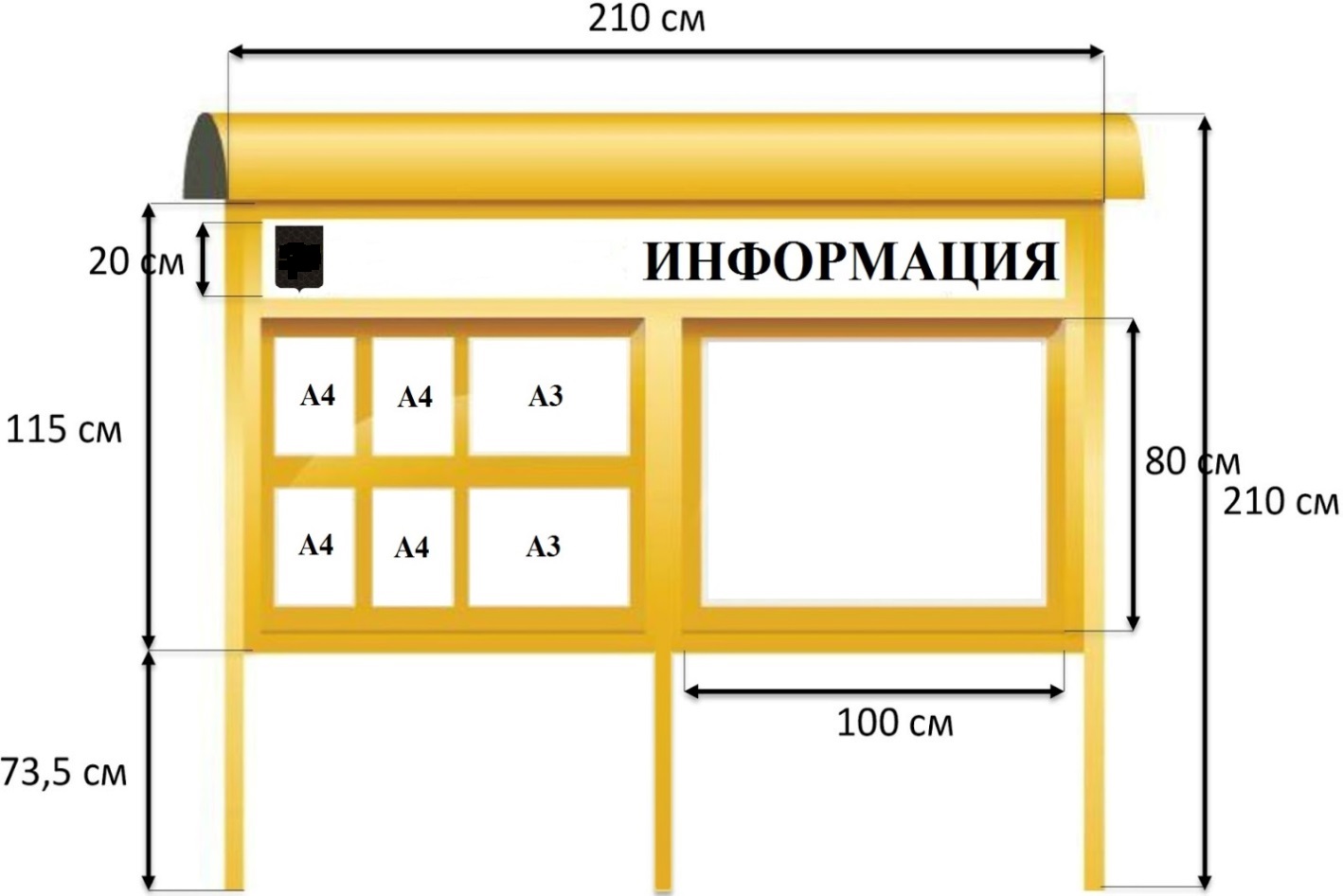 Вариант №2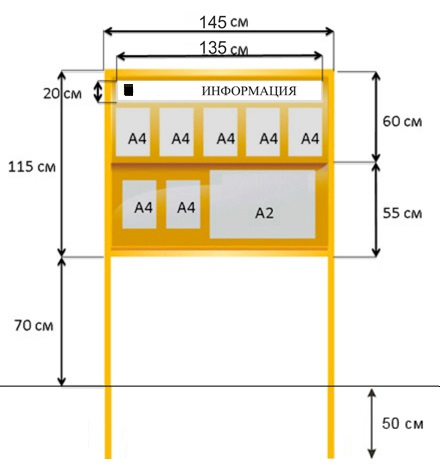 Приложение 2
к Положению о порядке организации и проведения общественных  обсуждений  или публичных слушаний по вопросам градостроительной деятельности в городском  поселении  Тутаев ОПОВЕЩЕНИЕ О НАЧАЛЕ ОБЩЕСТВЕННЫХ ОБСУЖДЕНИЙ (ПУБЛИЧНЫХ СЛУШАНИЙ)На  общественные  обсуждения (публичные слушания) представляется проект _______________________________________________________________________(наименование проекта)Перечень информационных  материалов  к  проекту:_____________________________________________________________________________________________________________________________Порядок  проведения  общественных  обсуждений (публичных  слушаний)  по  проекту    включает:1)Размещение  проекта и  информационных  материалов  к  нему  на  официальном  сайте  Администрации Тутаевского  муниципального  района и  открытие  экспозиции  проекта.2)Проведение  экспозиции  проекта.3)Проведение  собрания  участников  публичных  слушаний (в  случае  проведения  публичных  слушаний).4)Сбор  замечаний  и  предложений  к  проекту  от  участников  общественных  обсуждений (публичных  слушаний)  в  период  размещения  проекта  и  информационных  материалов  к  нему, проведения  экспозиции  проекта, а также проведения  собрания  участников  публичных  слушаний в  случае  проведения  публичных  слушаний.5)Подготовку и  оформление  протокола  общественных  обсуждений (публичных  слушаний).6)Подготовку  и  опубликование  заключения  о  результатах  общественных  обсуждений (публичных  слушаний).Срок  проведения  общественных  обсуждений (публичных  слушаний)______________________________________________________(указывается срок в  зависимости  от  вида проекта в  соотвествии  с  пунктом 4.5. Положения  о  порядке  организации и  проведения общественных  обсуждений  или   публичных  слушаний  по  вопросам  градостроительной  деятельности в  городском  поселении  Тутаев)2Информационные материалы по теме  общественных  обсуждений (публичных слушаний) представлены на экспозиции по адресу ______________________________________________________________________________________________________________________________________________Экспозиция открыта с ________________________ по ________________________.                                         (дата открытия экспозиции)                           (дата закрытия экспозиции) Часы работы: ___________________ ,на выставке проводятся консультации по теме общественных  обсуждений (публичных  слушаний)_____________                                                                                            (дата, время) Собрание участников публичных слушаний  состоится ___________________ по адресу    _________________________________ (дата, время)__________________________________________________________________.Время начала регистрации участников _____________________________________ (в  случае  проведения  публичных  слушаний).В период проведения  общественных  обсуждений (публичных слушаний) участники общественных  обсуждений  или публичных слушаний имеют право представить свои предложения и замечания по обсуждаемому проекту посредством:       -  официального  сайта (в  случае  проведения  общественных  обсуждений);- в  письменной  или  устной  форме  в  ходе  проведения  собрания    участников  публичных  слушаний (в случае  проведения  публичных  слушаний);- в письменной форме в адрес организатора общественных  обсуждений  или публичных  слушаний;- записи в книге (журнале) учета посетителей экспозиции проекта, подлежащего рассмотрению на общественных  обсуждениях  или публичных  слушаниях.3Номера контактных справочных телефонов организатора общественных  обсуждений (публичных слушаний):_______________________________________________________________________.Почтовый адрес организатора общественных  обсуждений (публичных слушаний) ______________________________________________________________________________________________________________________________________________.Электронный адрес организатора общественных  обсуждений (публичных слушаний) _______________________________________________________________________.Проект и информационные материалы к  нему  будут  размещены  на  официальном  сайте ____________________________________________________________________________________________________________________________________________________________________________________________________________________________________________________________________________________________.Организатор общественных  обсуждений (публичных  слушаний):Управление  архитектуры  и  градостроительства           Администрации  Тутаевского  муниципального  районаПриложение 3
к Положению о порядке организации и проведения  общественных  обсуждений илипубличных слушаний по вопросам градостроительной деятельности в  городском  поселении Тутаев
ПРОТОКОЛобщественных  обсуждений (публичных слушаний) от ___________________№_____1.Организатор  общественных  обсуждений (публичных  слушаний):2.Оповещение  о  начале  общественных  обсуждений (публичных  слушаний)  по  проекту_____________________________________________________опубли-ковано  в  Тутаевской  массовой  муниципальной  газете  «Берега»  от__________№_____.3.Информация о сроке, в течение  которого  принимались  предложения  и  замечания  участников  общественных  обсуждений (публичных  слушаний), о  территории, в пределах  которой  проводятся  публичные  слушания: ____________________________________________________________________________________________________________________________________________________________________________________________________________________________________4.Все  предложения  и  замечания  участников общественных  обсуждений  (публичных  слушаний):_______________________________________________________________________________________________________________________________5.Приложение  к  протоколу  общественных  обсуждений (публичных  слушаний): Перечень принявших участие в рассмотрении проекта участников общественных  обсуждений (публичных  слушаний), включающий в себя сведения об участниках общественных  обсуждений (публичных  слушаний)  (фамилию, имя, отчество (при наличии), дату рождения, адрес места жительства (регистрации) -   для  физических лиц;  наименование, основнойгосударственный регистрационный номер, место нахождения и адрес - для юридических лиц). Подпись: руководитель  организатораобщественных  обсуждений (публичных слушаний)Приложение 4
к Положению о порядке организации и проведения общественных  обсужденийили публичных слушаний по вопросам градостроительной деятельности в городском  поселении  Тутаев ЗАКЛЮЧЕНИЕО РЕЗУЛЬТАТАХ ОБЩЕСТВЕННЫХ  ОБСУЖДЕНИЙ(ПУБЛИЧНЫХ СЛУШАНИЙ)ПО ПРОЕКТУот________________№_____1.Наименование проекта, рассмотренного  на  общественных  обсуждениях (публичных  слушаниях), сведения  о  количестве  участников  общественных  обсуждений (публичных  слушаний), которые  приняли  участие  в  общественных  обсуждениях (публичных  слушаниях):____________________________________________________________________________________________________________________________________________________________________________________________________________________________________         2.Реквизиты  протокола  общественных  обсуждений (публичных  слушаний):__________________________________________________________________          3.Содержание  внесенных  предложений  и  замечаний  участников  общественных  обсуждений (публичных  слушаний):__________________________________________________________________	4.Аргументированные рекомендации  организатора  общественных  обсуждений (публичных  слушаний)  о  целесообразности  или  нецелесообразности  учета  внесенных  участниками  общественных  обсуждений (публичных  слушаний)  предложений  и  замечаний и  выводы  по  результатам  общественных  обсуждений (публичных  слушаний)__________________________________________________________________                                   Подпись: руководитель  организатора общественных  обсуждений (публичных слушаний)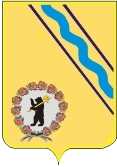                       РЕШЕНИЕ МУНИЦИПАЛЬНОГО СОВЕТА ГОРОДСКОГО ПОСЕЛЕНИЯ ТУТАЕВ 14.06.2018г.                                                       № 245